                                                                                                                Поклонимся  великим  тем  годам                                           приложение к газете «Зеркало» МБОУ «Гимназия №9»   №8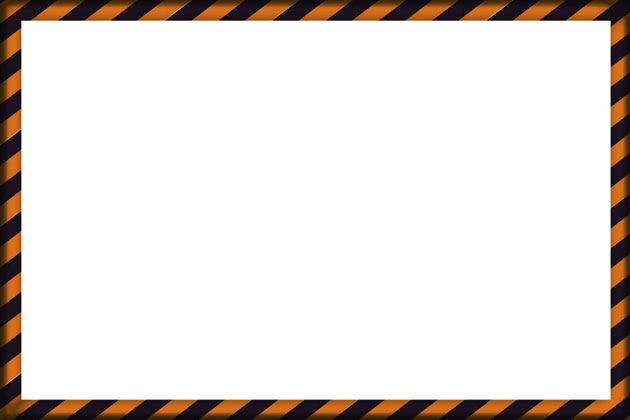 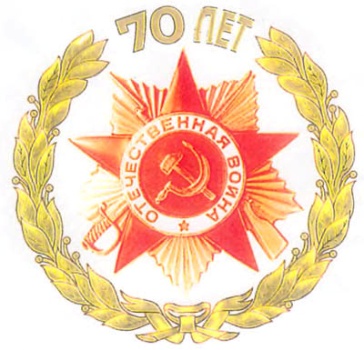 Музей  в  чемодане	4 марта 2015 года гимназисты, а также их преподаватели смогли оценить музейное направление в работе по подготовке к празднованию 70-летия Великой Победы. В центральном холле гимназии развернул свою экспозицию «Музей в чемодане». Силами учащихся 5, 8, 10 классов были оформлены мини-презентации на военную тему, оформленные в виде чемоданов.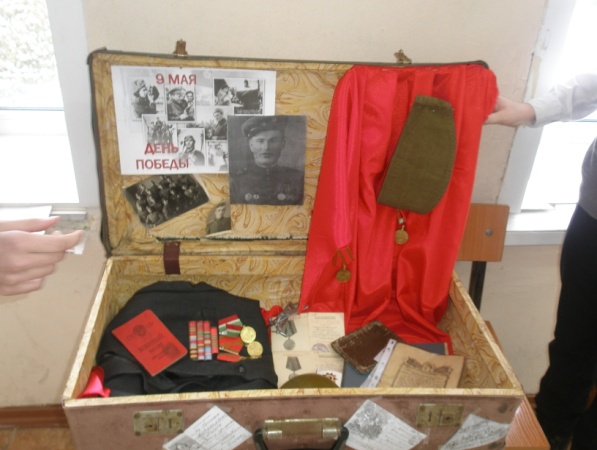 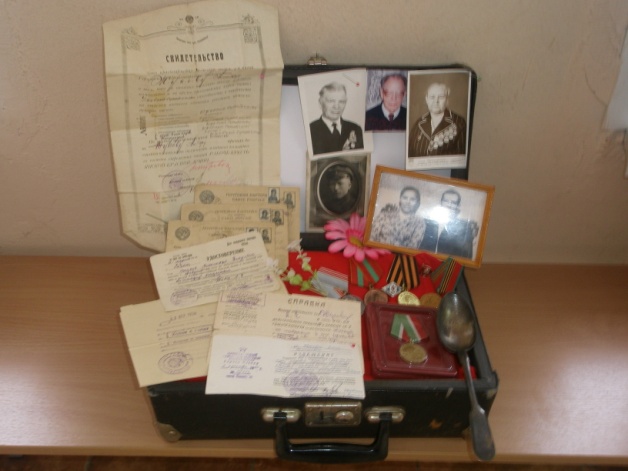    5в                                                                                                      8в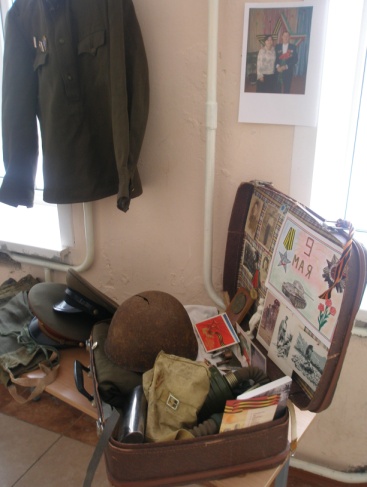 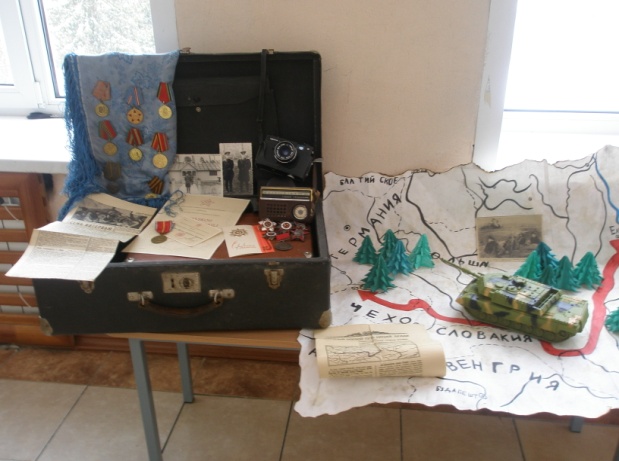 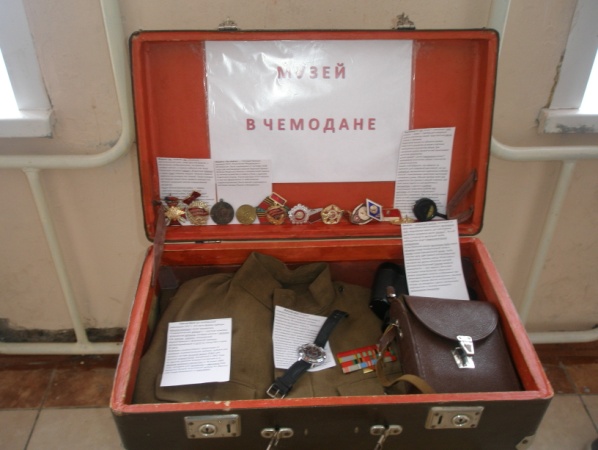 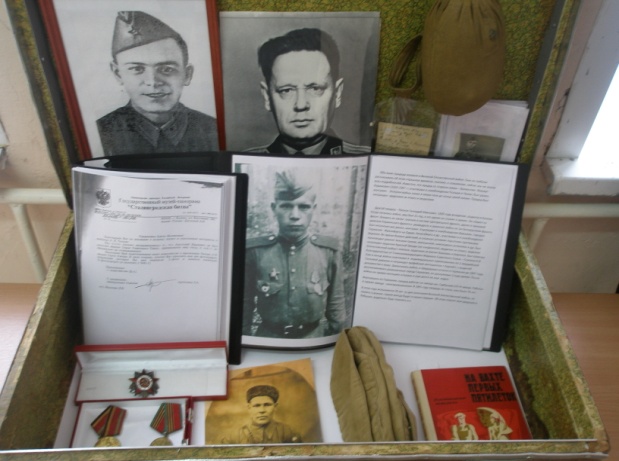                                                8г                                                                   8а10б                                                                                     5б                                                                                              Фотокорреспондент:                                                                                                                                                                              Артюх Дарья, 9А            